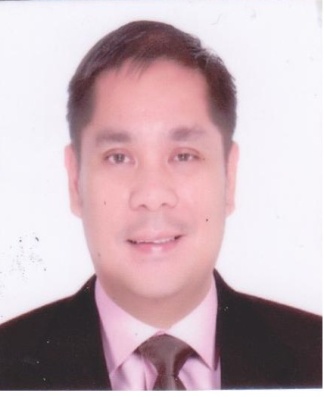 CURRICULUM    VITAE     Silverio E-mail: silverio.368203@2freemail.com Dubai – United Arab Emirates Objective :To be able to obtain a career where I can harness and develop my skills, communication techniques, talents and special attributes that would help me in my personal growth as an individual and as a professional.Personal Profe:Fluent in written and spoken EnglishHighly organized and detaed orientedStrong leadership, strategic planning and management skills.InnovativenessVisionPerseveranceIntegrity and fairnessGood understanding of  budgetingProfessional Strengths and Skls:Ability to network and build relationships with local, regional and international businesses and public sector organization.Ability to plan, organize, budget, and manage the resources at hand. Organize and delegate tasks so that there is minimal idle time.Delegate responsibility and supervise others for completion of those tasks.Be able to investigate or identify problematic areas and rectify them.Supervise the budget activities of the organization.Identify the key factors required to understand business processes.Understand how to construct a relevant and efficient budget.Excellent communication and presentation skills.Excellent analytical skills.Self driven personality and proactive task.Problem-solving.Hard working.Excellent customer service.Thorough understanding of the business, social,  and educational environment.Employment History : July 14, 1998– March 31, 2017 –       Position:    Director of Advancement and Linkages                                                                                Director of Productive Enterprise                                               		             Iloilo State College of Fisheries,                                                                                 PhilippinesSummary of Responsibities:Establish and administer linkages with national and international agencies.Establish a pool of student/faculty/staff scholarships, aids and grants.Establish a pool of research and extension funds, aids and grants.Coordinate with various offices related to the abovementioned duties.Facilitate the execution Of Memorandum of Agreements to other agencies.Develop the annual marketing plan covering the local and international marketsGenerate income to contribute for the development of the Agency.Identify viable projects for commercialization.Recommend to the President of the Agency annual plans, policies and programs to strengthen entrepreneurship and income generating capabilities of the Agency.Oversee, monitor and evaluate production activities of the AgencySupervise and coordinate the activities of the Agency budget.Supervise the preparation of annual, supplemental, special deficiency budgets in the review and consolidation of budget and plantilla of a large number of subordinate unit and builds them up into one budgetary proposal of the Agency.Plans and prepares the realignment of expenditures of the Agency in accordance with approved budget, the appropriation reserves and the quarterly allotments by item and projects.Exercise control over the accounts relating to disbursements of funds and budgeted expenditure of the Agency. Confers with proper officials on releases of funds.Supervise the distribution and allocation of funds to subordinate units.Monitor utilization of funds with respect to fulfillment of marketing initiativesConduct market research for collecting required information for marketing strategy development, and assessing effectiveness of implementation.Professional Qualification :Bachelor of Science in Management        	   		University of the Philippines, PhippinesTrainings / Seminars :Program Logic FormulationApril 19-May 7, 1999National Computer instituteCash Management and ControlJuly 26-30, 1999Commission on Audit Region VIIILeyte Government Center, Candahug, Palo, LeyteSeminar-Workshop on the New Guidelines in Government AccountingApril 7-8, 2000COA Region VI & DECS Region VISeminar-Workshop on the Revised Performance Evaluation SystemMarch 1-2, 2001Civil Service Commission Region VI & Iloilo State College of Fisheries2001 PASUC General AssemblyRaising SUC Resource Generation Capability: A continuing Concern in the Years AheadJune 26-28, 2001Philippine Association of State Universities and CollegesCredit Management for CooperativesSeptember 8, 2001Corona Management Center of the PhilippinesNew Government Accounting System and Understanding the Cash Management and ControlApril 15-19, 2002Commission on Audit Region VISeminar on Updates on New Government Accounting System (NGAS)For National Government UnitsOctober 4, 2002Commission on Audit Region VIThe New Standard Audit System for CooperativesNovember 30, 2002Corona Management Center of the Philippines2005 PASUC General AssemblyAcademe-Industry: Indispensable Partners in National and Global DevelopmentJune 28-30, 2005Philippine Association of State Universities and CollegesDeveloping a Strong Democratic Management and Rank and File Partnership in RevitalizingThe SUC’s for Quality Tertiary Education.May 18, 2005PNCFASUC and PASUCSeminar-Workshop on Quality Assurance for Maritime Education ProgramsJuly 30, 2005Iloilo State College of FisheriesStrategic Planning Workshop for FY 2017January 23-24, 2007Iloilo State College of FisheriesEnhancing State Universities and Colleges First Level Employees ‘ EffectivenessNovember 6-9, 2007National Federation of Administrative Personnel of Sate Colleges and Universities2008 Mid-Year ConferenceState Universities and Colleges: Commitment to Food Security and Quality Higher EducationJuly 15-17, 2008Philippine Association of State Colleges and UniversitiesStrategic Plan Formulation Seminar-WorkshopMay 19-22, 2009Iloilo State College of FisheriesWorkshop on Financial Reporting Using Pivot Table Feature of Microsoft ExcelSeptember 24-25, 2009Philippine Association of State Universities and Colleges VIPre-Orientation for FY 2016 Levelling Instrument for SUC’s and Guidelines for ImplementationMay 31, 2016CHED RO VI and PASUC RO VI3rd Quarterly Membership meeting with Technical Sessions on GAM Orientation, COA Updaes,Auditing Standards, Electronic MDS, LDDAP, LBP Updates and New Products, Gender Based Violence, Bright and Cheerful HomesJuly 19-20, 2016 Government Association of Certified Public Accountants Iloilo ChapterProvincial Advocacy Campaign re: K to 12August 31, 2016 Department of Labor and Employment RO VIConceive, Design, Implement and Operate (CDIO) Framework for Rethinking EngineeringEducation Experiential LearningSeptember 7-9, 2016 Singapore Polytechnic, Singapore Personal Details :Nationality		: FipinoMarital Status		: SingleLanguages Known     	: English and FilipinoVisa Status               	 : Visit